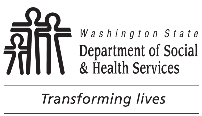 	DOMESTIC VIOLENCE INTERVENTION TREATMENT (DVIT) PROGRAM	Continuing Education Summary for DVIT Providers	Washington Administrative Code 388-60B-0275	DOMESTIC VIOLENCE INTERVENTION TREATMENT (DVIT) PROGRAM	Continuing Education Summary for DVIT Providers	Washington Administrative Code 388-60B-0275	DOMESTIC VIOLENCE INTERVENTION TREATMENT (DVIT) PROGRAM	Continuing Education Summary for DVIT Providers	Washington Administrative Code 388-60B-0275	DOMESTIC VIOLENCE INTERVENTION TREATMENT (DVIT) PROGRAM	Continuing Education Summary for DVIT Providers	Washington Administrative Code 388-60B-0275	DOMESTIC VIOLENCE INTERVENTION TREATMENT (DVIT) PROGRAM	Continuing Education Summary for DVIT Providers	Washington Administrative Code 388-60B-0275	DOMESTIC VIOLENCE INTERVENTION TREATMENT (DVIT) PROGRAM	Continuing Education Summary for DVIT Providers	Washington Administrative Code 388-60B-0275	DOMESTIC VIOLENCE INTERVENTION TREATMENT (DVIT) PROGRAM	Continuing Education Summary for DVIT Providers	Washington Administrative Code 388-60B-0275DIRECT TREATMENT STAFF’S NAMEDIRECT TREATMENT STAFF’S NAMEDIRECT TREATMENT STAFF’S NAMEDIRECT TREATMENT STAFF’S NAMEDVIT PROGRAM’S NAMEDVIT PROGRAM’S NAMEDVIT PROGRAM’S NAMEDVIT PROGRAM’S NAMETwo years (40 hours) continuing education summary from:      	 to:       		DATE	DATETwo years (40 hours) continuing education summary from:      	 to:       		DATE	DATETwo years (40 hours) continuing education summary from:      	 to:       		DATE	DATETwo years (40 hours) continuing education summary from:      	 to:       		DATE	DATETwo years (40 hours) continuing education summary from:      	 to:       		DATE	DATETwo years (40 hours) continuing education summary from:      	 to:       		DATE	DATETwo years (40 hours) continuing education summary from:      	 to:       		DATE	DATETwo years (40 hours) continuing education summary from:      	 to:       		DATE	DATEDomestic Violence Intervention Treatment TrainingDomestic Violence Intervention Treatment TrainingDomestic Violence Intervention Treatment TrainingDomestic Violence Intervention Treatment TrainingDomestic Violence Intervention Treatment TrainingDomestic Violence Intervention Treatment TrainingDomestic Violence Intervention Treatment TrainingDomestic Violence Intervention Treatment TrainingAll staff having direct treatment contact with participants must complete a minimum of ten hours of continuing professional education in domestic violence intervention treatment each year after the program is certified, or each year after the staff person is added. All staff having direct treatment contact with participants must complete a minimum of ten hours of continuing professional education in domestic violence intervention treatment each year after the program is certified, or each year after the staff person is added. All staff having direct treatment contact with participants must complete a minimum of ten hours of continuing professional education in domestic violence intervention treatment each year after the program is certified, or each year after the staff person is added. All staff having direct treatment contact with participants must complete a minimum of ten hours of continuing professional education in domestic violence intervention treatment each year after the program is certified, or each year after the staff person is added. All staff having direct treatment contact with participants must complete a minimum of ten hours of continuing professional education in domestic violence intervention treatment each year after the program is certified, or each year after the staff person is added. All staff having direct treatment contact with participants must complete a minimum of ten hours of continuing professional education in domestic violence intervention treatment each year after the program is certified, or each year after the staff person is added. All staff having direct treatment contact with participants must complete a minimum of ten hours of continuing professional education in domestic violence intervention treatment each year after the program is certified, or each year after the staff person is added. All staff having direct treatment contact with participants must complete a minimum of ten hours of continuing professional education in domestic violence intervention treatment each year after the program is certified, or each year after the staff person is added. COURSE / WORKSHOP / SEMINAR TITLECOURSE / WORKSHOP / SEMINAR TITLEDATE: MM/YYYYPRESENTER / SPONSORPRESENTER / SPONSORPRESENTER / SPONSORHOURS COMPLETEDRELATIONSHIP TO DVITDomestic Violence Victim TrainingDomestic Violence Victim TrainingDomestic Violence Victim TrainingDomestic Violence Victim TrainingDomestic Violence Victim TrainingDomestic Violence Victim TrainingDomestic Violence Victim TrainingDomestic Violence Victim TrainingAll staff having direct treatment contact with participants must complete a minimum of nine hours of continuing professional education in victim training each year after the program is certified, or each year after the staff person is added.All staff having direct treatment contact with participants must complete a minimum of nine hours of continuing professional education in victim training each year after the program is certified, or each year after the staff person is added.All staff having direct treatment contact with participants must complete a minimum of nine hours of continuing professional education in victim training each year after the program is certified, or each year after the staff person is added.All staff having direct treatment contact with participants must complete a minimum of nine hours of continuing professional education in victim training each year after the program is certified, or each year after the staff person is added.All staff having direct treatment contact with participants must complete a minimum of nine hours of continuing professional education in victim training each year after the program is certified, or each year after the staff person is added.All staff having direct treatment contact with participants must complete a minimum of nine hours of continuing professional education in victim training each year after the program is certified, or each year after the staff person is added.All staff having direct treatment contact with participants must complete a minimum of nine hours of continuing professional education in victim training each year after the program is certified, or each year after the staff person is added.All staff having direct treatment contact with participants must complete a minimum of nine hours of continuing professional education in victim training each year after the program is certified, or each year after the staff person is added.COURSE / WORKSHOP / SEMINAR TITLECOURSE / WORKSHOP / SEMINAR TITLEDATE: MM/YYYYPRESENTER / SPONSORPRESENTER / SPONSORPRESENTER / SPONSORHOURS COMPLETEDRELATIONSHIP TO DV VICTIM SERVICESSuicide PreventionSuicide PreventionSuicide PreventionSuicide PreventionSuicide PreventionSuicide PreventionSuicide PreventionSuicide PreventionAll staff having direct treatment contact with participants must complete a minimum of one hour of continuing professional education in suicide prevention training each year after the program is certified, or each year after the staff person is added.All staff having direct treatment contact with participants must complete a minimum of one hour of continuing professional education in suicide prevention training each year after the program is certified, or each year after the staff person is added.All staff having direct treatment contact with participants must complete a minimum of one hour of continuing professional education in suicide prevention training each year after the program is certified, or each year after the staff person is added.All staff having direct treatment contact with participants must complete a minimum of one hour of continuing professional education in suicide prevention training each year after the program is certified, or each year after the staff person is added.All staff having direct treatment contact with participants must complete a minimum of one hour of continuing professional education in suicide prevention training each year after the program is certified, or each year after the staff person is added.All staff having direct treatment contact with participants must complete a minimum of one hour of continuing professional education in suicide prevention training each year after the program is certified, or each year after the staff person is added.All staff having direct treatment contact with participants must complete a minimum of one hour of continuing professional education in suicide prevention training each year after the program is certified, or each year after the staff person is added.All staff having direct treatment contact with participants must complete a minimum of one hour of continuing professional education in suicide prevention training each year after the program is certified, or each year after the staff person is added.COURSE / WORKSHOP / SEMINAR TITLECOURSE / WORKSHOP / SEMINAR TITLEDATE: MM/YYYYPRESENTER / SPONSORPRESENTER / SPONSORPRESENTER / SPONSORHOURS COMPLETEDRELATIONSHIP TO DVThis form must be accompanied by completion certificates, course / workshop outline, and supervisor signature.I verify under penalty of perjury that the information provided on this form for CEUs is true and correct.  I understand that any material misrepresentation or misstatement of fact may result in sanctions, including the denial or loss of program certification.This form must be accompanied by completion certificates, course / workshop outline, and supervisor signature.I verify under penalty of perjury that the information provided on this form for CEUs is true and correct.  I understand that any material misrepresentation or misstatement of fact may result in sanctions, including the denial or loss of program certification.This form must be accompanied by completion certificates, course / workshop outline, and supervisor signature.I verify under penalty of perjury that the information provided on this form for CEUs is true and correct.  I understand that any material misrepresentation or misstatement of fact may result in sanctions, including the denial or loss of program certification.This form must be accompanied by completion certificates, course / workshop outline, and supervisor signature.I verify under penalty of perjury that the information provided on this form for CEUs is true and correct.  I understand that any material misrepresentation or misstatement of fact may result in sanctions, including the denial or loss of program certification.This form must be accompanied by completion certificates, course / workshop outline, and supervisor signature.I verify under penalty of perjury that the information provided on this form for CEUs is true and correct.  I understand that any material misrepresentation or misstatement of fact may result in sanctions, including the denial or loss of program certification.This form must be accompanied by completion certificates, course / workshop outline, and supervisor signature.I verify under penalty of perjury that the information provided on this form for CEUs is true and correct.  I understand that any material misrepresentation or misstatement of fact may result in sanctions, including the denial or loss of program certification.This form must be accompanied by completion certificates, course / workshop outline, and supervisor signature.I verify under penalty of perjury that the information provided on this form for CEUs is true and correct.  I understand that any material misrepresentation or misstatement of fact may result in sanctions, including the denial or loss of program certification.This form must be accompanied by completion certificates, course / workshop outline, and supervisor signature.I verify under penalty of perjury that the information provided on this form for CEUs is true and correct.  I understand that any material misrepresentation or misstatement of fact may result in sanctions, including the denial or loss of program certification.SUPERVISOR’S SIGNATURE	DATESUPERVISOR’S SIGNATURE	DATESUPERVISOR’S SIGNATURE	DATESUPERVISOR’S SIGNATURE	DATESUPERVISOR’S SIGNATURE	DATEPRINT SUPERVISOR’S NAMEPRINT SUPERVISOR’S NAMEPRINT SUPERVISOR’S NAME